 2020「三動兩高預防失智課程」招兵買馬囉!!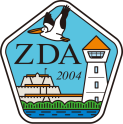         ˇ頭腦要動。休閒活動。有氧運動。高度學習。高抗氧化食物。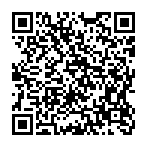 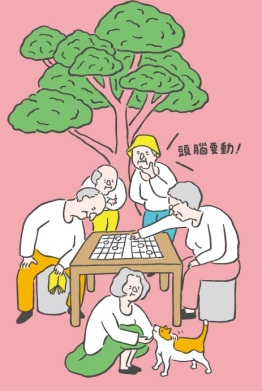  ▲參與對象：有興趣的民眾皆可參加   ▲報名日期：即日起至額滿為止     ▲報名方式：     網路報名及匯款繳費：至線上報名網址https://forms.gle/XZEFTRy4RaYrEPN77     填寫報名表單，並匯款課程費用1100元，掃描或拍照匯款收據/匯款帳號     後四碼mail協會信箱zda2004a@gmail.com <主旨：1090107(繳費日期)      報名益智桌遊繳費第__期>，務必來電確認始完成報名。     ※匯款帳戶：合作金庫銀行成大分行(006)帳號：1014-717-101426戶名：     社團法人大臺南熱蘭遮失智症協會，若有課程問題及確認完成報名，請來     電(06)208-3001 洽詢劉小姐，謝謝！---------------------------------------------------    三動兩高預防失智—益智桌遊課程報名     姓名：                          性別：                          連絡電話：                      生日：                  地址：                      報名期別：□第一期課程師資活動時間費用活動地點益智桌遊方柏舜(Funking桌遊概念輕食館執行長)7/14、7/21、7/28、8/4 每週二9:30-11:301100元含材料費  協會教室(臺南市北區富北街80號之4五樓)